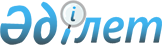 Об утверждении Правил образования и использования средств государственных учреждений лесного хозяйства
					
			Утративший силу
			
			
		
					Постановление Правительства Республики Казахстан от 30 сентября 2003 года N 1003. Утратило силу постановлением Правительства Республики Казахстан от 13 августа 2010 года N 816      Сноска. Утратило силу постановлением Правительства РК от 13.08.2010 № 816 (порядок введения в действие см. п. 3).      В соответствии со статьей 112 Лесного кодекса Республики Казахстан Правительство Республики Казахстан постановляет: 

      1. Утвердить прилагаемые Правила образования и использования средств государственных учреждений лесного хозяйства. 

      2. Настоящее постановление вступает в силу со дня подписания.       Премьер-Министр 

      Республики Казахстан Утверждены             

постановлением Правительства   

Республики Казахстан      

от 30 сентября 2003 года N 1003  

Правила 

образования и использования средств 

государственных учреждений лесного хозяйства       1. Настоящие Правила регламентируют порядок образования и использования средств государственных учреждений лесного хозяйства (далее - лесные учреждения). 

      2. Лесные учреждения могут иметь средства: 

      1) от оказания платных услуг физическим и юридическим лицам, в том числе путем участия в конкурсе по государственным закупкам по: 

      выращиванию посадочного материала и сбору лесных семян; 

      созданию озеленительных, защитных, плантационных и иных насаждений; 

      проведению учебных практик, оказанию консультационной и технической помощи в области лесного хозяйства; 

      2) от реализации продукции, полученной при осуществлении рубок ухода и санитарных рубок, в том числе для обеспечения населения топливом, побочных лесных пользований. 

      3. Плата за услуги, оказываемые лесными учреждениями физическим и юридическим лицам, осуществляется в соответствии с тарифами, установленными исполнительными органами, в ведении которых находятся лесные учреждения, в установленном Бюджетным кодексом Республики Казахстан порядке.

      Сноска. Пункт 3 с изменением, внесенным постановлением Правительства РК от 17.06.2010 № 604.

      4. Реализация продукции, полученной при осуществлении рубок ухода и санитарных рубок, в том числе для обеспечения населения топливом, побочных лесных пользований, производится по рыночным ценам. 

      5. Средства лесных учреждений используются на: 

      1) проведение лесохозяйственных мероприятий на участках государственного лесного фонда; 

      2) строительство и содержание лесохозяйственных дорог, противопожарное обустройство лесов; 

      3) проектно-изыскательские работы в области охраны, защиты, пользования лесным фондом, воспроизводства лесов и лесоразведения; 

      4) оплату услуг внештатных сезонных работников для обеспечения лесохозяйственной деятельности лесных учреждений, работников по осуществлению рубок ухода и санитарных рубок, побочных лесных пользований, а также работников, осуществляющих переработку лесных ресурсов; 

      5) приобретение средств связи, транспорта и оборудования, механизмов и материалов противопожарного, лесозащитного и лесокультурного назначения, семян и посадочного материала для лесокультурных работ, горюче-смазочных материалов, обмундирования, оружия и специальных средств защиты; 

      6) приобретение оборудования и механизмов, необходимых для переработки лесных ресурсов; 

      7) строительство, реконструкцию и ремонт зданий, сооружений и иных объектов, связанных с функционированием лесных учреждений; 

      8) подготовку и повышение квалификации специалистов для лесного и охотничьего хозяйства; 

      9) поощрение работников лесных учреждений за трудовые показатели. 

      6. Ведение отчетности по взиманию и использованию средств лесных учреждений осуществляется в установленном законодательством порядке. 

      7. Запрещается использование средств лесных учреждений на цели, не связанные с охраной, защитой, воспроизводством лесов и лесоразведением, побочными лесными пользованиями. 

      8. Контроль за образованием и использованием средств лесных учреждений, полнотой и правильностью исчисления получаемых доходов, а также за их целевым использованием осуществляется в установленном порядке Министерством финансов Республики Казахстан совместно с исполнительными органами, в ведении которых находятся лесные учреждения. 
					© 2012. РГП на ПХВ «Институт законодательства и правовой информации Республики Казахстан» Министерства юстиции Республики Казахстан
				